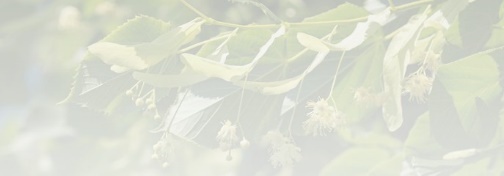 Chelčický domov sv. Linharta, o.p.s.Vás všechny srdečně zve naSvatojánské slavnostiv pátek 25. června 2021v přírodní zahradě Chelčického domova sv. Linharta od 16 hod. výroba svatojánských věnečků, aromaterapeutické stanoviště 17.30 hod. svatojánský průvod ze zahrady ke kapli sv. Máří Magdalenys májem pištínských baráčníků 18.00 hod. koncert manželů Carlson v kapli sv. Máří Magdaleny Na Lázni neformální posezení a dobroty pečené na ohni v přírodní zahradě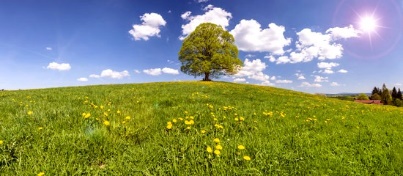 Svojí účastí na této akci souhlasíte s pořizováním fotografií a jejich poskytnutím pro účely propagace projektu.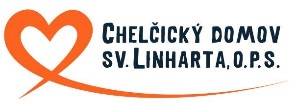 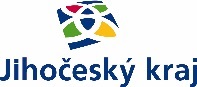 